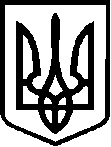 У К Р А Ї Н А ВЕРБСЬКА  СІЛЬСЬКА  РАДА
ЧЕЧЕЛЬНИЦЬКОГО РАЙОНУ    ВІННИЦЬКОЇ  ОБЛАСТІ Р І Ш Е Н Н Я № 46821.02.2022 року                                                                                         32  сесія 7 скликанняс. Вербка Про затвердження Порядку видачі
довідки про наявність у житловому
приміщенні пічного опалення та/або
кухонного вогнища на твердому паливі
           Заслухавши інформацію сільського голови Блиндура С.А., керуючись статтею 26 Закону України «Про місцеве самоврядування в Україні», Закону України «Про звернення громадян», п.4 постанови Кабінета Міністрів України від 31.01.2007р. № 77 з метою забезпечення твердим паливом та скрапленим газом на пільгових умовах та упорядкування видачі довідок громадянам сіл Вербка та Василівка  сільська рада

ВИРІШИЛА:

            1. Затвердити Порядок видачі довідки про наявність у житловому приміщенні пічного опалення та/або кухонного вогнища на твердому паливі згідно з додатком 1.
            2. Затвердити форму довідки згідно з додатком 2.
            3. Контроль за виконанням цього рішення покласти на сільського голову Блиндура С.А.Сільський голова                                                                                                       С.БЛИНДУР         
Додаток 1до рішення 32 сесії 7 скликаннявід 21.02.2020 року  № 468ПОРЯДОКвидачі довідки, про наявність у житловому приміщенні пічного опаленнята/або кухонного вогнища на твердому паливі1. Порядок видачі довідки виконавчим комітетом Вербської сільської ради (далі порядок) розроблено на підставі Конституції України, Житлового Кодексу України, Законів України «Про місцеве самоврядування в Україні», «Про звернення громадян», з метою забезпечення виконання п.4 постанови Кабінета Міністрів України від 31.01.2007р. № 77 та врегулювання питань видачі довідок, які засвідчують наявність пічного опалення будинку для забезпечення твердим паливом та скрапленим газом на пільгових умовах громадян.2. Для отримання довідки заявник подає заяву на ім’я сільського голови  3. До заяви додаються копії документів:- паспорту громадянина України;- технічного паспорту житлового приміщення (будинку), який містить характеристику будинку, господарських будівель та споруд, та інформацію про інженерне обладнання будинку, в тому числі про вид опалення.4. Після отримання документів, представники сільської ради обстежують житлове приміщення та складають відповідний акт. За результатами обстеження приймається рішення про видачу довідки або про відмову у видачі.5. Довідка підписується сільським головою та скріплюється печаткою сільської ради.6. Довідка не видається у випадках відсутності пічного опалення. Відмова у видачі довідки може бути оскаржена в судовому порядку.7. Довідка видається протягом 5 робочих днів з дати подачі заяви.8. Довідки реєструються в журналі реєстрації довідок.Секретар  сільської ради                                                                                     М. БлагодірДодаток  2до рішення 32 сесії 7 скликаннявід 21.02.2020 року  № 468ДОВІДКА«Про наявність у житловому приміщенні пічного опалення та/або кухонного вогнища на твердому паливі»Видана гр. _______________________________________________________який (яка) зареєстрований (на) в с. _______________________________вул.  __________________________________б.___________кв.________в тому, що ___________________________________________________________________опалюється пічним твердим паливом._____________________________________________________________________________Довідка видана для пред’явлення до управління соціального захисту населення для забезпечення твердим паливом та скрапленим газом на пільгових умовах громадян.Примітка:_____________________________________________________________________Сільський голова                 ______________ _______________                                                  (прізвище, ініціали) (підпис)М.П.Секретар сільської ради                                                                                  М. БЛАГОДІРРезультати поіменного голосування Вербської  сільської радиВІДКРИТЕ ГОЛОСУВАННЯ  Пленарне засідання  32 сесії 7 скликання від 21.02.2020 року                         .         Рішення № 468 «Про затвердження Порядку видачі довідки про наявність у житловому приміщенні пічного опалення та/або кухонного вогнища на твердому паливі»РІШЕННЯ ПРИЙНЯТО Лічильна комісія№ п/пПрізвище, ім’я, по батьковізапротиутримавсяне голосуваввідсутній1Ільніцька Людмила Володимирівна2Коваль Олександр Анатолійович3Козинський Василь Андрійович4Химишинець Юрій Васильович5Зварищук Анатолій Миколайович6Сурмак Анатолій Миколайович7Грицишенна Ірина Олександрівна8Шпортюк Юрій Михайлович9Повзун Микола Павлович10Кіяшко Василь Іванович11Благодір Марія Іванівна12Бунич Віктор Михайлович13Кіяшко Валентина Степанівна14Семенов Іван ОлександровичВсього голосів